Оргкомитет Международной Конференции «Новые технологии в медицине, биологии, фармакологии и экологии» приглашает Вас принять участие в XХХII Международной Конференции, которая состоится в Гурзуфе с 2 июня по 9 июня 2024 г.OРГАНИЗАТОРЫ КОНФЕРЕНЦИИМинистерство здравоохранения Российской Федерации                    ФГАОУ ВО «Российский национальный исследовательский медицинский университет имени Н. И. Пирогова»ФГБНУ «Российский научный центр хирургии им. акад. Б.В. Петровского»НИЦ «Курчатовский институт»ФГБНУ «Институт физиологически активных веществ РАН»ФГБНУ «Институт биоорганической химии РАН им. М. М. Шемякина и Ю. А. Овчинникова»ФГАУ «НМИЦ нейрохирургии им. ак. Н. Н. Бурденко» Минздрава РоссииФГБОУ ВО «Кубанский государственный медицинский университет» ФГБНУ «Научный центр неврологии»Координационный совет МГУ «Науки о жизни»ООО «Институт информационных технологий»МЕЖДУНАРОДНЫЙ ОРГКОМИТЕТПредседатель – Е.Л. ГлориозовСопредседателиВ.К. Мазо, В.Г. Никитаев, С.С. Обернихин, А.Ф. Топунов,В.С. Хорошков, С.В. Шестаков, Н.В. Яглова Члены Оргкомитета М.М. Асланян, С.К. Ахеджак-Нагузе, В.З. Журавлев, В.Ю. Иванов, М.А. Рагульская, В.П. Реутов, О. Б. Сазонова, C.Н. Самсонов, Е.М. Трошина, И.П. Шабалова, Е.В. ШароваТЕМАТИКА КОНФЕРЕНЦИИ:Экспериментальная биология и клиническая медицина  в третьем тысячелетии.Биология стабильных изотопов.    Оксид азота и продукты его метаболизма в биологических системах. Гемоглобины, кровь , железо, и стресc.Проблемы, методы и продукты современной    биотехнологии. Медицинская физика: диагностика и лечение.Геномика. Гены и болезни.                                                                                                        Здоровье человека и космическая погода.                Клинические нейронауки: нейрофизиология, неврология, нейрохирургия,нейрохимия и нейрофармакология.САТЕЛЛИТНЫЙ СИМПОЗИУМГемоглобины, кровь, железо и стресс - проф. А.Ф. Топунов                          КРУГЛЫЙ СТОЛ Эволюционные процессы в физиологии, биохимии и морфологии человека                                                                                                                                д.м.н. Н.В. ЯгловаЗащитные реакции и иммунитет                                                               д.м.н. С.С. ОбернихинИнформация о прошедших конференциях: http//gloriozov.com/page-36.html (Ссылки на материалы конференции NT+M&E - Глориозов (gloriozov.com))Формат участия: очное/заочноеКЛЮЧЕВЫЕ ДАТЫРЕГЛАМЕНТ ДЛЯ УСТНЫХ ДОКЛАДОВПленарный доклад  до 30 мин. В качестве Пленарного может быть представлен доклад по фундаментальным теоретическим и практическим исследованиям или в формате обзорной лекции.Секционный до 15 мин. В докладах должна быть четко представлена теоретическая и практическая значимость полученных собственных результатов.Устные доклады обязательно должны сопровождаться презентацией, с демонстрацией на слайдах только собственных результатов. Оргкомитет оставляет за собой право отклонить заявленный доклад, если он не соответствует тематике конференции.ФИНАНСОВЫЕ УСЛОВИЯОчное участие*В оргвзнос включен банкет  - знакомство по поводу открытия Конференции.Трансфер. При количестве участников 4 человека и более, будет организован микроавтобус от ж/д вокзала до места проживания и обратно. Стоимость трансфера будет объявлена дополнительно. Индивидуальный трансфер туда – обратно 3000 р. за одного участника.Заочное  участиеТРЕБОВАНИЯ К ТЕКСТАМ ДЛЯ ПУБЛИКАЦИИМатериалам конференции присваивается ISBN, а каждой статье DOI.Доклады участников, приславших полный пакет документов (доклад, лицензионный договор с каждым автором, копию квитанции об оплате оргвзноса) будут изданы в открытом доступе в Научной электронной библиотеке (НЭБ, система РИНЦ) и в Международной системе Crossref (DOI).Очным участникам конференции предоставляется: сертификат участника/сертификат (диплом) докладчика/сертификат о публикации.Заочным участникам предоставляется: сертификат участника/сертификат о публикации.Формат текстаMicrosoft Word (*.doc, *.docx). Формат страницы: А4 (210x297 мм). Поля – 3, 2, 2, 2. Шрифт - Times New Roman. Стиль – обычный. Размер – 12. Выравнивание - по ширине. Межстрочный интервал - одинарный. Используемые в статье изображения должны быть формата jpg (изображения, выполненные в MS Word, присылать на отдельных страницах). Все рисунки и таблицы должны быть пронумерованы и снабжены названиями и расположены в тексте там, где требуется по смыслу. Используемая литература оформляется в конце текста в разделе       «Литература».  В разделе «Литература» перечисляются только те первоисточники, на которые есть ссылки в тексте. В тексте ссылки обозначаются квадратными скобками с указанием в них порядкового номера источника по списку и через запятую – номера страницы (страниц), например, [5, с. 115]. Литература оформляется в соответствии с ГОСТ Р 7.0.5 – 2008. Список литературы для оригинальной статьи должен содержать не более 15 источников, для научного обзора - не более 50 источников. Цитируемая литература приводится общим списком в конце статьи в порядке упоминания источников в тексте статьи и оформляется в соответствии с образцом. Рисунки (в формате jpg) вставляются в текст. Рисунки и таблицы, выполненные в MS Word, графики и диаграммы, выполненные в MS Excel, необходимо присылать в статье с «разрывом страницы» или отдельными файлами. Рисунки высылаются отдельными файлами и должны быть с разрешением от 250 пикселей на дюймСтатья должна содержатьСведения об авторах (ФИО-полностью, е-мэйл, учёное звание, должность, место работы, веб-адрес организации) на русском и англ. языках.Сведения о статье (УДК, название - до 6 слов, аннотация - до 4-х строк, ключевые слова - до 10 слов) на русском и английском языках).Цель работы, суть обсуждаемой проблемы, предложения, рекомендации и выводы, сделанные автором (до 5 страниц). Статья должна заканчиваться словами: Авторы считают, что в данной работе новыми являются следующие положения и результаты:….ПримечаниеОб объёме. Статья не должна превышать 5 страниц. Превышение объёма статьи оплачивается дополнительно из расчёта 200 руб. за 1 страницу текста.О комплектности. Кроме заявки, статьи и платёжного поручения, необходимо выслать в адрес Оргкомитета отсканированный лицензионный договор (согласие авторов на публикацию статьи в открытом доступе).Материалам конференции присваивается ISBN, а каждой статье DOI.ДЛЯ СВЕДЕНИЯ АВТОРОВЗаявки, тексты тезисов для публикации вместе с информацией об оплате оргвзноса  следует направлять Ученому секретарю Трошиной Елене Михайловне: e-mail: gurzuf_troshina@mail.ru.После получения заявки участнику конференции будет направлен договор и счет на оплату оргвзноса и проживания. Просьба к участникам, производить оплату только по выставленному счёту (!). В назначении платежа обязательно указывать: «Оргвзнос за участие в Конференции NT+ME 2024, Ф.И.О. участника» .Для публикации докладов в Научной электронной библиотеке участники должны предоставить до 01 мая 2024 года отсканированные лицензионные договора с каждым автором и квитанцию об оплате оргвзноса, а также доклады в формате статей, оформленные в соответствии с требованиями к статьям, загружаемым в систему РИНЦ. Доклады участников, приславших полный пакет документов (доклад, лицензионный договор с каждым автором, копию квитанции об оплате оргвзноса) будут изданы в открытом доступе в Научной электронной библиотеке (НЭБ, система РИНЦ) и в Международной системе Crossref.Авторам в обязательном порядке следует получить по электронной почте уведомление о получении докладов Программным комитетом. Грамотность (запятые и падежи, правильность перевода) и научность результатов исследований остаются на совести авторов;Предполагается заочное участие - только публикация докладов в НЭБ, на сайте конференции, и международной системе Crossref.                                                               РАСЧЕТНЫЙ СЧЕТ ОРГКОМИТЕТА       ООО «Институт информационных технологий» ИНН   9709060197   КПП 770901001  Почтовый  адрес: 105064, Москва, пер.М.Казённый,д.8 оф.21Юр. Адрес: 105064, Москва, пер.М.Казённый, д. 8 оф.21            Расчетный счет : 40702810500730000802 Банк получателя:  АО «ОТП Банк»   г. МоскваБИК банка: 044525311  Корр. счет: 30101810000000000311  Просьба самопроизвольно не производить оплату, только после выставления счётадиректором конференции!!КОНТАКТНЫЕ ТЕЛЕФОНЫ ОРГКОМИТЕТА:Председатель Оргкомитета Глориозов Е.Л.  (08.00 - 11.00) моб.: +7 915 005 50 10 ,  е-mail: e.gloriozov@gmail.com Ученый секретарь Трошина Елена Михайловна   +7(495) 438-74-21  (19.00 – 22.00)                                                                                 +7(499) 972-85-58  (10.00 – 13.00)По организационным вопросам, по вопросам оформления договоров на участие в конференции и выставления счетов обращаться к Глориозовой Татьяне Евгеньевне  т. +7 (985)-582-21-64 , WhatsApp (+7(909) 652-30-26), Viber(+7(985)-582-21-64), Telegram  (+7(909)-652-30-26). e-mail: Tatiana_glor@mail.ru Заявки, тексты статей, лицензионные договора присылать Трошиной Елене Михайловне: e-mail: gurzuf_troshina@mail.ruПодробности на сайте www.gloriozov.com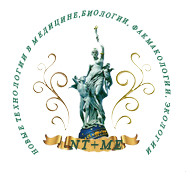                 ПЕРВОЕ ИНФОРМАЦИОННОЕ СООБЩЕНИЕXXXII МЕЖДУНАРОДНАЯ КОНФЕРЕНЦИЯ И ДИСКУССИОННЫЙ                                    НАУЧНЫЙ КЛУБНовые технологии в медицине, биологии, фармакологии и экологии     Novel Technologies in Medicine, Biology, Pharmacology and Ecology                                          NT+ME `2024                Крым, Ялта-Гурзуф, с 2 июня по 9 июня 2024 годамарт 2024Письмо – приглашение с ценами на проживание в санаторияхп. Гурзуф, Ялта Крым01 мая 2024Окончание приема статей, тезисов докладов для публикации в сборнике Материалов Конференции.До 30апреля 2024Прием заявок, рассылка счетов на оплату оргвзносов и проживания, заключение договоров, оплата оргвзноса и проживания.2 июня 2024Заезд участников3 июня 2024Открытие конференции.8 июня Торжественное закрытие конференции9 июняОтъезд участников Футболка с логотипом конференции (1000 р.)Орграсходы (размещение, составление Сборника материалов Конференции, расходы на аренду зала и т.д)*Оргвзнос (руб.)хх7 000х6 000Публикация в сборнике Трудов конференции (РИНЦ, DOI) с включение в программу КонференцииОргвзнос (руб.)х2 000